花蓮縣107年度特教教師專業知能研習「特殊教育課程設計與教學」實施計畫依據：花蓮縣特殊教育專業研習中長程發展計畫。實施目的：提升特殊教師教育專業知能，精進特教課程設計與教學。提供教師教學心得與經驗交流機會，增進解決問題能力。主辦單位：花蓮縣政府。承辦單位：花蓮縣特殊教育輔導團、花蓮縣立自強國中。研習日期與地點：107年4月21日至4月22日，花蓮縣鳳林鎮采菊園農園。參加對象與名額： 本縣資優資源班教師、校本資優課程授課教師及資優巡迴輔導老師。（優先錄取）本縣普通班教師及身心障礙班教師。第一天課程只限上述教師參與，預計20位。第二天課程教師可報名1-3位學生參與，預計共45位師生。研習內容與時間本研習聘請花蓮高中退休教師廖美菊老師為講師，以其所經營之鳳林農場為教學場域，藉由豐富的自然生態環境進行自然觀察教學，課程內容如附件一所示。因課程需要，本研習聘請一位助理講師協助教學。報名方式：教師皆於教育部特殊教育通報網（https://www.set.edu.tw/）教師研習報名，全程參與者核發12小時研習時數。如要帶學生餐與活動，請填寫附件二報名表，以利統計第二日參與人數，以依報名順序錄取且於107年4月18日截止。經費來源：由花蓮縣政府教育處相關業務費項下支應。辦理本研習有功人員，由花蓮縣政府教育處依權責予以敘獎。請惠予報名研習學員公假登記參加。本計畫奉核可後實施，修正時亦同。附件一備註：一、第一天課程請參加教師自行開車或搭車至鳳林火車站集合，建議共乘。二、第二天課程各校可報名1-3位學生參與，當日8:30前到自強國中集合，再搭乘遊覽車至鳳林農園。采菊園位置圖: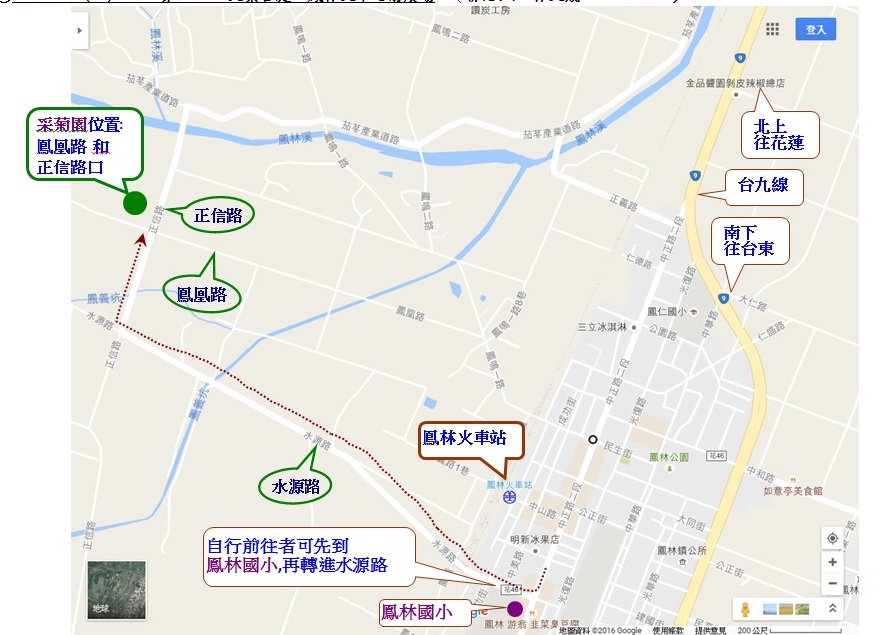 日期研習時間內  容負責單位4/21（六）09:30前鳳林火車站集合特教輔導團4/21（六）09:30～09:40前往采菊園特教輔導團4/21（六）09:40～10:40報到、自我介紹、參觀農園廖美菊老師及助教4/21（六）10:40～10:50休  息4/21（六）10:50～12:20自然生態觀察方法廖美菊老師及助教4/21（六）12:20～13:00午  餐4/21（六）13:00～14:40課程設計與教法（一）廖美菊老師及助教4/21（六）14:40～14:50休  息4/21（六）14:50～16:40課程設計與教法（二）廖美菊老師及助教4/21（六）16:40~賦  歸賦  歸日期研習時間內  容負責單位4/22（日）08:20～08:30自強國中報到集合特教輔導團4/22（日）08:30～09:30搭車前往采菊園特教輔導團4/22（日）09:30～09:40休  息4/22（日）09:40～10:40自然生態觀察倫理廖美菊老師及助教4/22（日）10:40～10:50休  息4/22（日）10:50～12:20開放式自然觀察教與學廖美菊老師及助教4/22（日）12:20～13:00午  餐4/22（日）13:00～14:40主題式自然觀察教與學廖美菊老師及助教4/22（日）14:40～14:50休  息4/22（日）14:50～16:40成果發表（以學校為單位）廖美菊老師及助教4/22（日）16:40~賦  歸賦  歸